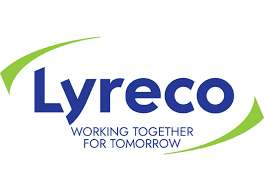 Halfjaarlijkse update prestaties CO₂-reductieDatum: 04102023
Inleiding
We willen een organisatie zijn waar zuinig met energie wordt omgesprongen, waar we energie zoveel mogelijk duurzaam opwekken en waar we als facilitator tussen producenten en klant, grondstoffen en materialen oneindig hergebruiken. Door duurzame investeringen te doen nemen wij onze maatschappelijke verantwoordelijkheid en houden we het negatieve effect door CO₂-emissie zo klein mogelijk. 
DoelstellingDe organisatie heeft de doelstelling bepaald om de CO₂-uitstoot te verlagen met 10% / FTE in scope 1 en met 2% / FTE in scope 2 +BT, te realiseren in 5 jaar (2021-2025) t.o.v. het referentie-/basisjaar 2020. Om dit te bereiken zijn er diverse acties ingezet om bv het brandstofverbruik te verlagen en de vloot gefaseerd te vernieuwen alsook het creëren van bewustwording bij het gebruik van middelen.
CO2 uitstoot per FTE
De totale CO₂-uitstoot over 2020 bedroeg (na correctie van de emissiefactoren) 718 ton. Voor 2022 bedraagt de uitstoot 890 ton. De stijging zien we voornamelijk in een verhoogd brandstofverbruik van de bedrijfswagens ( met een verschuiving van Diesel naar Benzine ) en toename van de grijze stroom door de integratie van Intersafe in Lyreco Nederland (Site Dordrecht)  De CO₂-uitstoot is berekend o.b.v. het aantal ton CO₂ per FTE. Deze was voor 2022: 4,09 ton in scope I en 0,39 ton in scope II+BT. Doelstelling 10% reductie 5 jaar Scope 1 = -0.438 t/fte – Scope 2 -0.031 t/fte Investeringen en ontwikkelingen
We blijven investeren in het vernieuwen van onze vloot. Denk hierbij aan o.a. het introduceren van elektrische (bestel)wagens.  Deze maatregelen hebben invloed op de uitkomst van de CO₂-emissie. Ook voor het creëren van bewustwordingsgedrag worden inspanningen verricht. 
Toekomst
Wij realiseren ons dat een afname van de energiestromen niet alleen voordelige effecten heeft voor het milieu, maar ook voor het imago van de organisatie en de portemonnee. Ook in de toekomst blijven we investeren in maatregelen, zetten we acties uit en zullen we deelnemen aan (keten)initiatieven waarmee we het negatieve effect door CO₂-emissie zo klein mogelijk houden.
Een initiatief waar we aan deelnemen is Green deal in de zorg. Wij ondertekenden in 2021 het document dat onze bijdrage bevestigt aan de versnelling van de verduurzaming van de zorgsector in Nederland. Dit initiatief wordt in 2022 voortgezet. De partijen die deelnemen verduurzamen de zorg door de CO2 emissies terug te dringen, het circulair werken te bevorderen en door het creëren van een leefomgeving in en buiten zorginstellingen die de gezondheid van iedereen bevordert. Verder nemen we ook deel aan Green Business Club,  een partnership (voortgezet in 2023 )  is aangegaan door Lyreco. Onze Country manager NL maakt deel uit van het algemeen bestuur.Zo geven wij onze klanten het advies om CO2 uitstoot te verminderen door de uitstoot van een bestelling in kaart te brengen en bestellingen zoveel mogelijk te centraliseren. Onze bestelwagens hebben een minimale CO2 emissie en evolueren nog steeds. De overige uitstoot wordt gecompenseerd. Onze chauffeurs krijgen een opleiding en werken met software die transportroutes optimaliseert. Wij ondersteunen en ontwikkelen ook producten en diensten die direct of indirect CO2 uitstoot verminderen zoals product assortimenten die CO2 neutraal zijn (bijvoorbeeld ons eigen CO2 neutraal papier.) Deze diensten en producten plannen wij verder te ondersteunen of ontwikkelen.
Transparantie
De zorg voor het milieu is opgenomen in het ondernemingsbeleid en vastgelegd in het kwaliteits-en milieusysteem. In onze CO₂-Emissie-Inventaris en het Energie Management Actieplan, die op onze website gepubliceerd zijn, kunnen alle exacte gegevens ingezien worden m.b.t. ons totale verbruik CO₂ en onze plannen om deze te verlagen.In de circulaire economie zien we volop kansen. Praktische oplossingen vragen om innovatie en haalbaarheid. We hebben de mogelijkheid om een koploper in de industrie te worden door het voortouw te nemen bij het initiëren van de dialoog en door het creëren van partnerschappen voor implementatie. Onze rol gaat over facilitering en implementatie.  Als werkomgeving multi-specialist willen we het behoud van waardevolle grondstoffen vergroten, en de transitie naar circulaire economie leiden door een slimme samenwerking met alle stakeholders (leveranciers, klanten, etc.).Omdat wij op een duurzame en veilige manier samenwerken met alle stakeholders in de keten is dit het fundament voor het gezamenlijke succes. We dagen iedereen uit om ideeën aan te dragen waardoor we het nóg beter kunnen doen. Deze kunt u kenbaar maken via onze Kwaliteit- en milieuafdeling. Jaar Co2 Sc1/FTE	Co2 Sc2+BT/FTECo2 Ton/Jaar20204.380.3171920214.640.3576520224.090.399322023202420253.9420.279